Moderat Privat 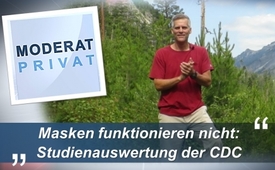 Masken funktionieren nicht: Studienauswertung der CDC  –  nach einem Artikel von Jon Rappoport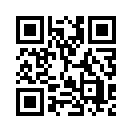 „Die Wirksamkeit von Gesichtsmasken“ wurde nach wissenschaftlichen Maßstäben von der amerikanischen Seuchenbehörde CDC untersucht und im Mai 2020 veröffentlicht. Haben diese Ergebnisse nun gebührend Gehör gefunden? Ein Appell an alle, die die Maskenpflicht für wissenschaftlich begründet halten.Ah, die frische Bergluft! Ungehindert, nicht erhitzt und unrecycelt.
Benachrichtigung an Bürger, Gouverneure, Bürgermeister, Präsidenten, Premierminister und Beamte des öffentlichen Gesundheitswesens
Sie wollen Wissenschaft! Das sagen Sie immer. Nun, hier ist Ihre ganz persönliche Wissenschaft.
Der Beweis ist hier zu finden: „Nicht-pharmazeutische Maßnahmen für eine Grippepandemie in nicht-medizinischen Bereichen   ̶   persönliche Schutz- und Umweltmaßnahmen“. Veröffentlicht in: „Neu auftretende Infektionskrankheiten, Band 26, Nr. 5, Mai 2020“.
(Dieses Journal wird von der CDC [US-amerikanische Seuchenbehörde] herausgegeben.)
 ZITAT aus der Zusammenfassung: „Hier untersuchen wir die Nachweise, die auf der Wirksamkeit nicht-pharmazeutischer persönlicher Schutzmaßnahmen und umwelthygienischer Maßnahmen beruhen.“
Hier sind die folgenden Zitate aus den Seiten 970-972 des Journals: „In unserer systematischen Durchsicht fanden wir 10 RCTs [randomisierte kontrollierte Studien] aus der zwischen 1946 und 2018 veröffentlichten Literatur, die Schätzungen über die Wirksamkeit von Gesichtsmasken bei der Reduzierung von im Labor bestätigten Influenzavirusinfektionen in der Gemeinschaft berichteten. In einer gepoolten Analyse [Analyse mit höherer Genauigkeit] fanden wir keine signifikante Verringerung der Influenza-Übertragung durch die Verwendung von Gesichtsmasken ...“
„Medizinische Einwegmasken (auch als chirurgische Masken bekannt) sind lose sitzende Vorrichtungen, die vom medizinischen Personal getragen werden sollen, um eine versehentliche Kontamination [Verunreinigung] von Wunden des Patienten zu verhindern und den Maskenträger vor z.B. Blutspritzern zu schützen ... Es gibt nur wenige Belege für ihre Wirksamkeit bei der Verhinderung der Übertragung des Influenzavirus, wenn sie entweder von der infizierten Person zur Quellenkontrolle oder von nicht infizierten Personen zur Verringerung der Exposition [Einwirken von schädlichen Einflüssen] getragen werden. Unsere systematische Überprüfung ergab keine signifikante Wirkung von Gesichtsmasken auf die Übertragung der im Labor bestätigten Influenza.“
„In dieser Auswertung fanden wir keine Belege für eine Schutzwirkung von persönlichen Schutzmaßnahmen oder Umweltmaßnahmen zur Verringerung der Influenza-Übertragung.“
„Wir fanden keine Belege dafür, dass chirurgische Gesichtsmasken zur Verringerung der im Labor bestätigten Influenza-Übertragung wirksam sind, weder, wenn sie von infizierten Personen (Quellenkontrolle) noch von Personen aus der Umgebung getragen werden, um ihre Anfälligkeit zu verringern ...“
Da haben Sie es also: Ihre Wissenschaft.
Gouverneure und Bürgermeister und Präsidenten und Premierminister, widerrufen Sie die Befehle zum Tragen der Masken. Sie sind medizinisch völlig unbegründbar. 
Ok, lasst und wandern gehen.von dg.Quellen:https://wwwnc.cdc.gov/eid/article/26/5/19-0994_article
https://wwwnc.cdc.gov/eid/article/26/5/pdfs/19-0994.pdf
https://blog.nomorefakenews.com/2020/07/20/face-masks-dont-work-study-published-by-your-very-own-cdc/Das könnte Sie auch interessieren:#ModeratPrivat - www.kla.tv/ModeratPrivat

#Coronavirus - www.kla.tv/Coronavirus

#Schutzmasken - www.kla.tv/SchutzmaskenKla.TV – Die anderen Nachrichten ... frei – unabhängig – unzensiert ...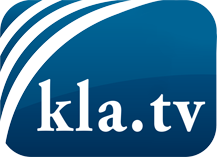 was die Medien nicht verschweigen sollten ...wenig Gehörtes vom Volk, für das Volk ...tägliche News ab 19:45 Uhr auf www.kla.tvDranbleiben lohnt sich!Kostenloses Abonnement mit wöchentlichen News per E-Mail erhalten Sie unter: www.kla.tv/aboSicherheitshinweis:Gegenstimmen werden leider immer weiter zensiert und unterdrückt. Solange wir nicht gemäß den Interessen und Ideologien der Systempresse berichten, müssen wir jederzeit damit rechnen, dass Vorwände gesucht werden, um Kla.TV zu sperren oder zu schaden.Vernetzen Sie sich darum heute noch internetunabhängig!
Klicken Sie hier: www.kla.tv/vernetzungLizenz:    Creative Commons-Lizenz mit Namensnennung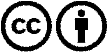 Verbreitung und Wiederaufbereitung ist mit Namensnennung erwünscht! Das Material darf jedoch nicht aus dem Kontext gerissen präsentiert werden. Mit öffentlichen Geldern (GEZ, Serafe, GIS, ...) finanzierte Institutionen ist die Verwendung ohne Rückfrage untersagt. Verstöße können strafrechtlich verfolgt werden.